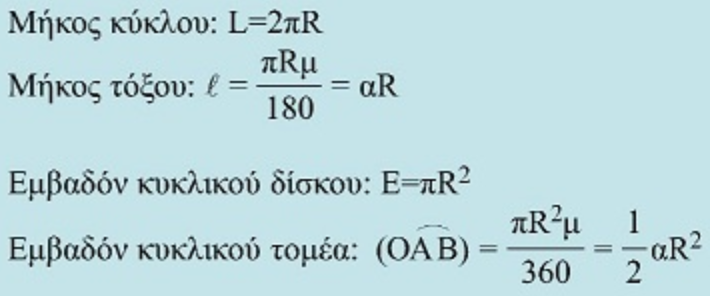 1. Ονομάζεται κανονικό πολύγωνο κάθε κυρτό πολύγωνο που έχει όλες τις πλευρές τους ίσες και όλες τις γωνίες του ίσες μεταξύ τους.2. Κάθε κανονικό πολύγωνο είναι εγγράψιμο και περιγράψιμο σε κύκλο.3. Δυο κανονικά πολύγωνα του ίδιου αριθμού πλευρών είναι μεταξύ τους όμοια.4. Κανονικό πολύγωνο ν πλευρών έχει ν άξονες συμμετρίας.Απόστημα αν και πλευρά λν:   Περίμετρος:   Εμβαδόν: 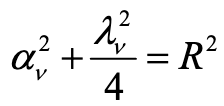 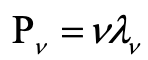 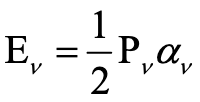 1. Ονομάζεται κανονικό πολύγωνο κάθε κυρτό πολύγωνο που έχει όλες τις πλευρές τους ίσες και όλες τις γωνίες του ίσες μεταξύ τους.2. Κάθε κανονικό πολύγωνο είναι εγγράψιμο και περιγράψιμο σε κύκλο.3. Δυο κανονικά πολύγωνα του ίδιου αριθμού πλευρών είναι μεταξύ τους όμοια.4. Κανονικό πολύγωνο ν πλευρών έχει ν άξονες συμμετρίας.Απόστημα αν και πλευρά λν:   Περίμετρος:   Εμβαδόν: 1. Ονομάζεται κανονικό πολύγωνο κάθε κυρτό πολύγωνο που έχει όλες τις πλευρές τους ίσες και όλες τις γωνίες του ίσες μεταξύ τους.2. Κάθε κανονικό πολύγωνο είναι εγγράψιμο και περιγράψιμο σε κύκλο.3. Δυο κανονικά πολύγωνα του ίδιου αριθμού πλευρών είναι μεταξύ τους όμοια.4. Κανονικό πολύγωνο ν πλευρών έχει ν άξονες συμμετρίας.Απόστημα αν και πλευρά λν:   Περίμετρος:   Εμβαδόν: 1. Ονομάζεται κανονικό πολύγωνο κάθε κυρτό πολύγωνο που έχει όλες τις πλευρές τους ίσες και όλες τις γωνίες του ίσες μεταξύ τους.2. Κάθε κανονικό πολύγωνο είναι εγγράψιμο και περιγράψιμο σε κύκλο.3. Δυο κανονικά πολύγωνα του ίδιου αριθμού πλευρών είναι μεταξύ τους όμοια.4. Κανονικό πολύγωνο ν πλευρών έχει ν άξονες συμμετρίας.Απόστημα αν και πλευρά λν:   Περίμετρος:   Εμβαδόν: 1. Ονομάζεται κανονικό πολύγωνο κάθε κυρτό πολύγωνο που έχει όλες τις πλευρές τους ίσες και όλες τις γωνίες του ίσες μεταξύ τους.2. Κάθε κανονικό πολύγωνο είναι εγγράψιμο και περιγράψιμο σε κύκλο.3. Δυο κανονικά πολύγωνα του ίδιου αριθμού πλευρών είναι μεταξύ τους όμοια.4. Κανονικό πολύγωνο ν πλευρών έχει ν άξονες συμμετρίας.Απόστημα αν και πλευρά λν:   Περίμετρος:   Εμβαδόν: ΠλευρέςΚεντρική γωνία ωνΓωνία φν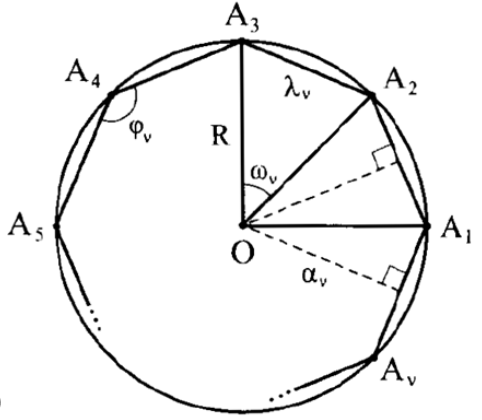 ν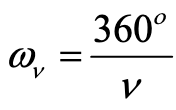 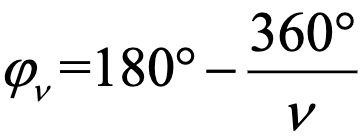 312060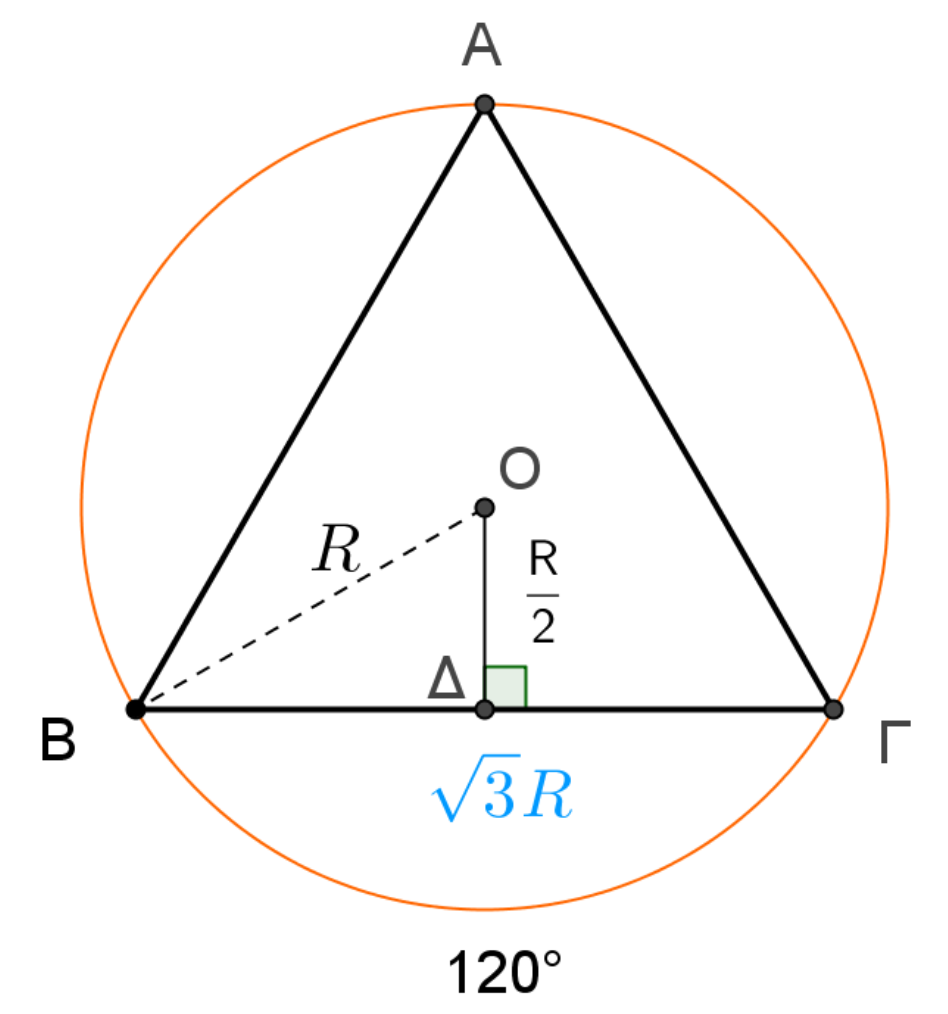 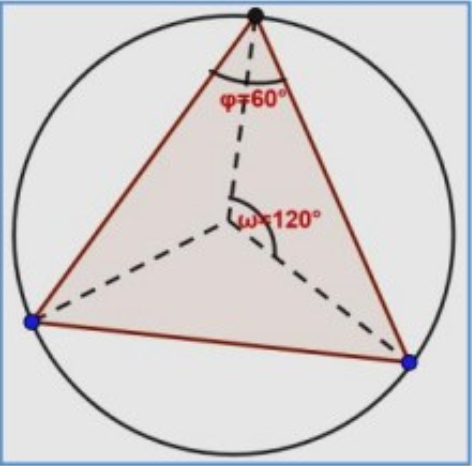 49090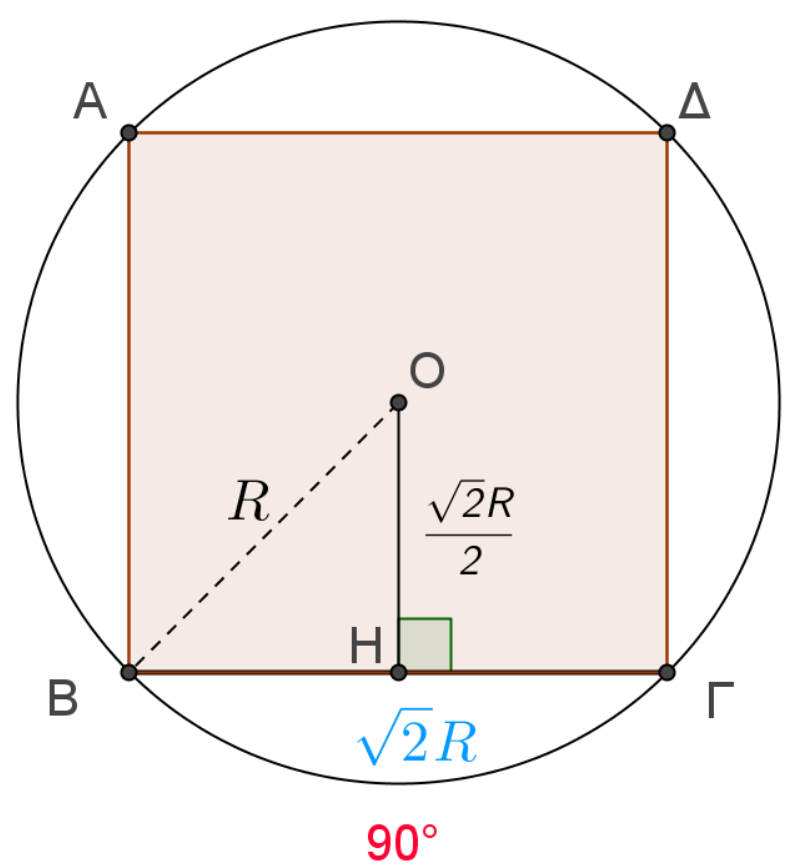 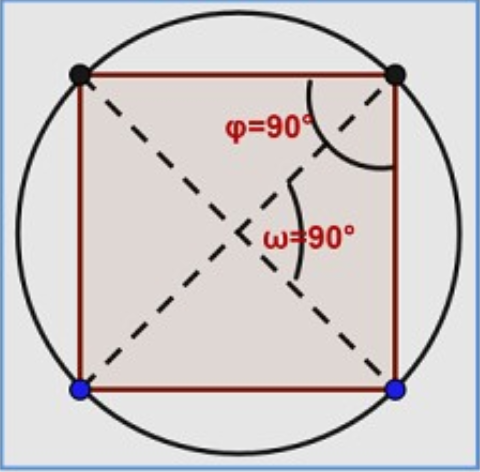 572108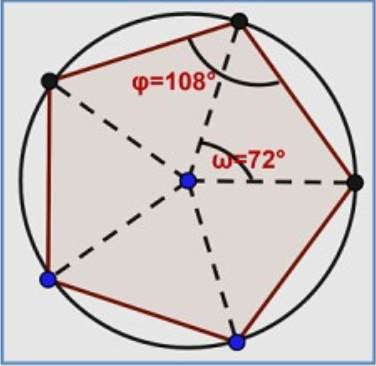 660120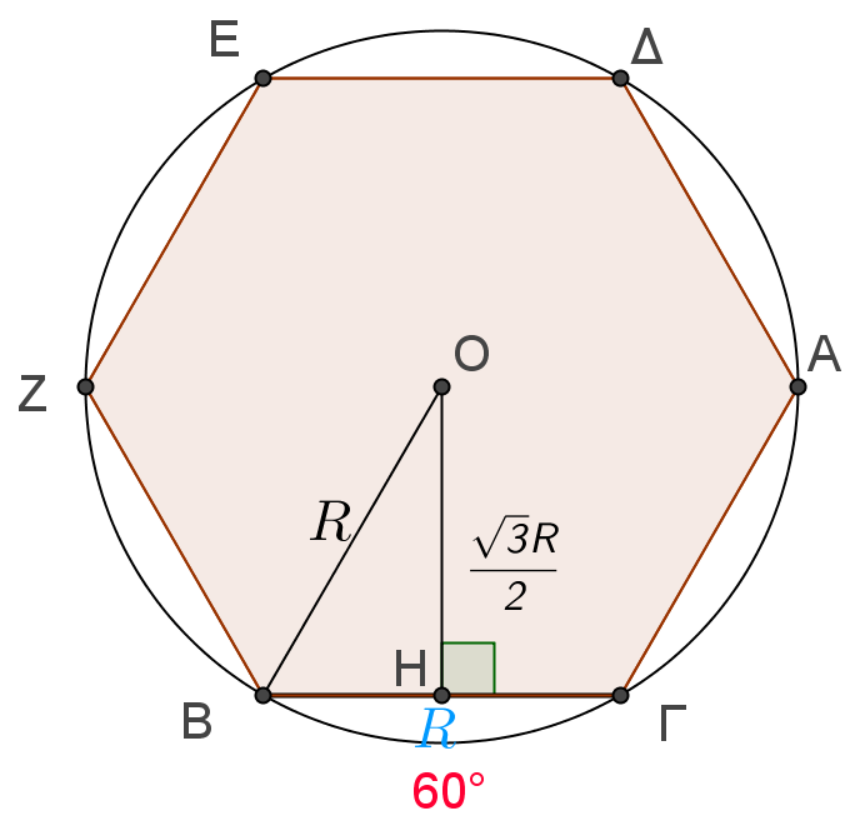 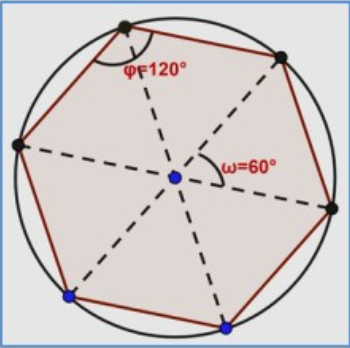 751,43ή 51 128,57ή 128 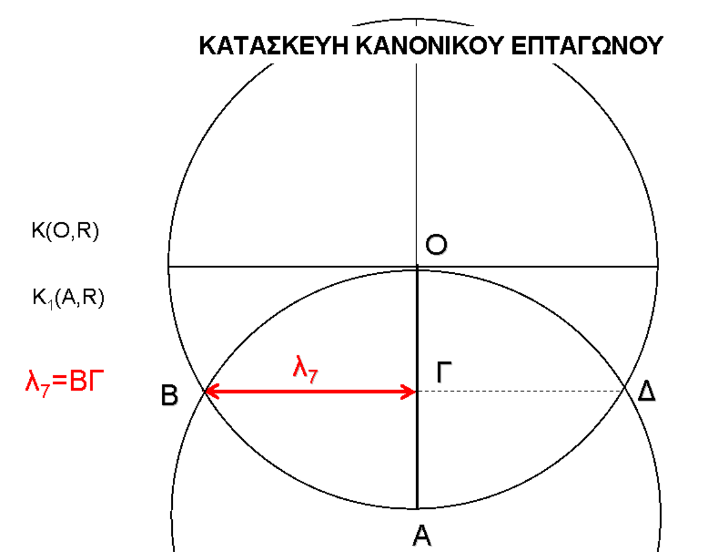 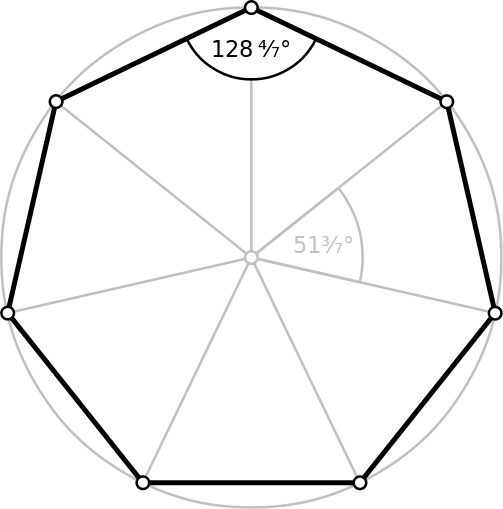 845135Η μισή πλευρά του τετραγώνου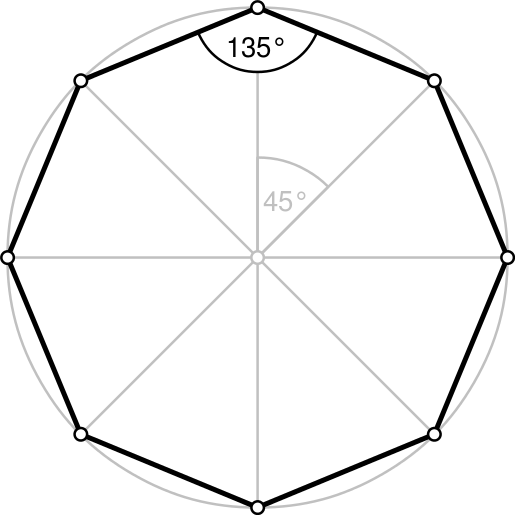 940140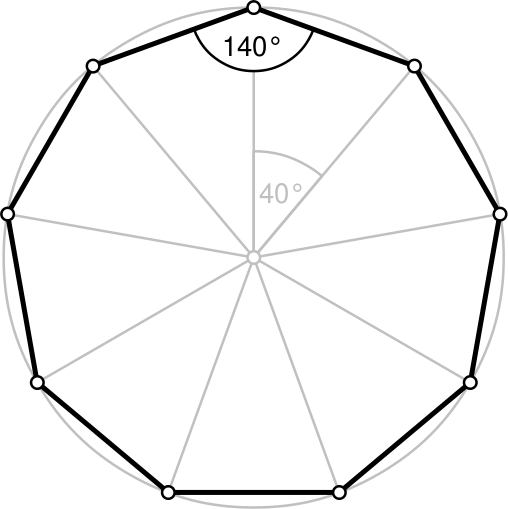 1036144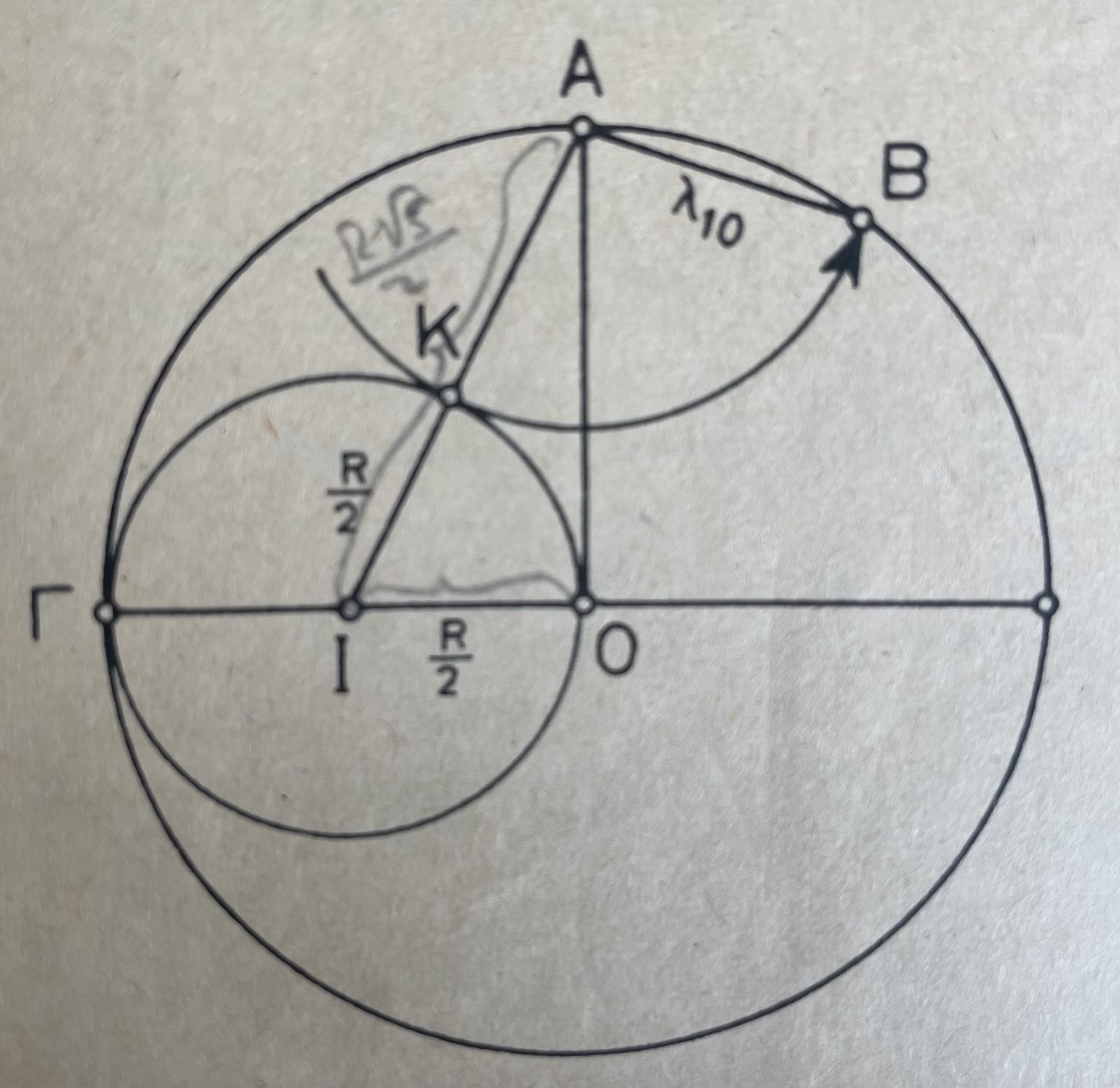 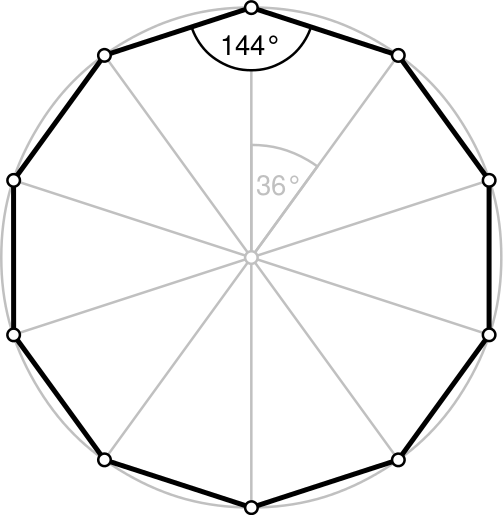 1132,73ή 32 147,27ή 147 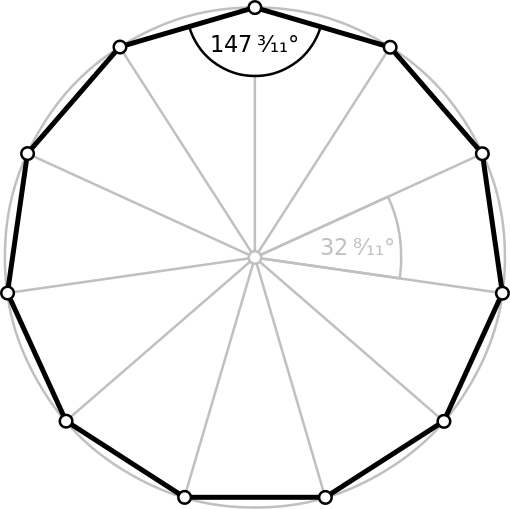 1230150Η μισή πλευρά του εξάγωνου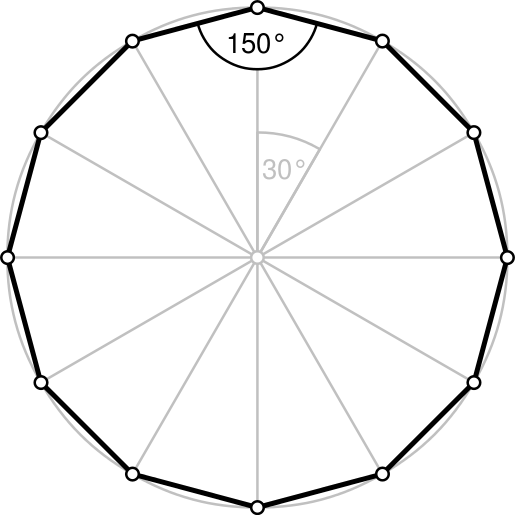 